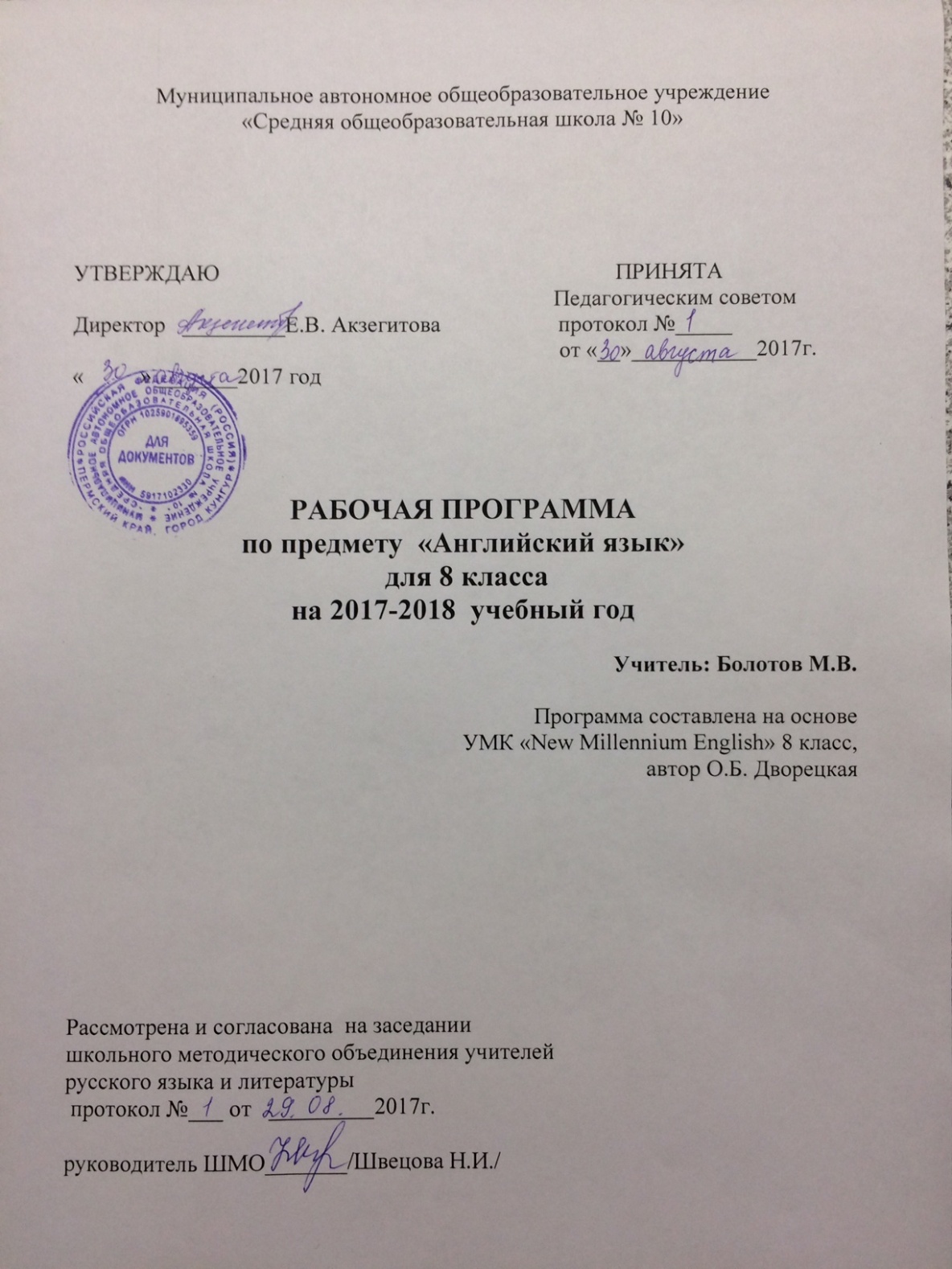 Тематическое планирование составлено в соответствии с требованиями учебных программ и стандартов к формированию комплексных коммуникативных умений учащихся при обучении английскому языку.( « Примерные программы основного общего образования по иностранному языку». Сборник приказов, 2004)Недельная нагрузка 4 часаОбщее кол-во часов    I полугодие 64 часов.II полугодие 70.Авторы учебника и книги для учителя:1. Н.Ю. Казырбаева, О.Б. Дворецкая. “New Millennium English-8” Издательство «Титул», 20062. Аудиокассеты.3. Рабочая тетрадь для 8 классаПояснительная запискаДля современного языкового образования необходимы междисциплинарная интеграция, многоуровневость, вариативность, ориентация на межкультурный аспект овладения языком, что обусловлено происходящими на современном этапе развития изменениями в общественных отношениях, процессом глобализации и использованием новых средств коммуникации, в том числе информационных технологий. Все это требует повышения коммуникативной компетенции школьников, совершенствования их филологической подготовки, а значит и статус предмета «Иностранный язык» как общеобразовательной учебной дисциплины повышается. Новые задачи предполагают изменения в требованиях к уровню владения ИЯ, определения новых походов к отбору содержания и организации материала, использования адекватных форм и видов контроля.Языковая культура является неотъемлемой и существенной частью культуры человека в целом. Спецификой ИЯ как учебного предмета является его ярковыраженный межпредметный характер, особенно сейчас, когда ставятся задачи изучения языков и культур на всех ступенях и при всех вариантах обучения иностранным языкам.Изучение ИЯ в основной школе (5-9 классы) направлено на достижение следующих целей:1) развитие иноязычной коммуникативной компетенции в совокупности ее составляющих, а именно:- речевая компетенция – развитие коммуникативных умений в четырех основных видах речевой деятельности (говорении, аудировании, чтении, письме);- языковая компетенция – овладение новыми языковыми средствами (фонетическими, орфографическими, лексическими, грамматическими) в соответствии с темами и ситуациями общения, отобранными для основной школы; освоение знаний о языковых явлениях изучаемого языка, разных способах выражения мысли в родном и иностранном языках;- межкультурная компетенция – приобщение к культуре, традициям, реалиям стран/страны изучаемого языка в рамках тем, сфер и ситуаций общения, отвечающих опыту, интересам, психологическим особенностям учащихся основной школы на разных ее этапах; формирование умения представлять свою страну, ее культуру в условиях межкультурного общения;- компенсаторная компетенция – развитие умений выходить из положения в условиях нехватки языковых средств при получении и передаче информации;- учебно-познавательная компетенция – дальнейшее развитие общих и специальных учебных умений, универсальных способов деятельности; ознакомление с доступными учащимся способами и приемами самостоятельного изучения языков и культур, в том числе с использованием новых информационных технологий. 2) развитие личности учащихся посредством реализации воспитательного потенциала иностранного языка:- формирование у учащихся потребности изучения иностранных языков и овладения ими как средством общения, познания, самореализации и социальной адаптации в поликультурном полиэтническом мире в условиях глобализации на основе осознания важности изучения иностранного языка и родного языка как средства общения и познания в современном мире;- формирование общекультурной и этнической идентичности как составляющих гражданской идентичности личности; воспитание качеств гражданина, патриота; развитие национального самосознания, стремления и взаимопонимания между людьми разных сообществ, толерантного отношения к проявлениям иной культуры; лучшее осознание своей собственной культуры;- развитие стремления к овладению основами мировой культуры средствами иностранного языка.Федеральный компонент образовательного стандарта по иностранным языкам и базисный учебный план, принятые в РФ в 2004 году, предусматривают обязательное изучение иностранного языка со 2-го по 4-ый класс в начальной школе (2 часа в неделю) и в основной школе с 5-го по 9-ый класс( 3 часа в неделю).Таким образом, реализуется принцип непрерывного образования по иностранному языку в общеобразовательной школе, что соответствует современным потребностям личности и общества.Рабочая программа по английскому языку для 8-го класса разработана на основе Федерального государственного образовательного стандарта; Примерной программы основного общего образования (английский язык), Авторской  программы курса английского языка к УМК “NewMillennium” для учащихся 8-го класса общеобразовательных учреждений, входящий в федеральный перечень учебников. Программа рассчитана на 102 часа (3 учебных часа в неделю, в том числе 10 промежуточных контрольных тестов).В учебно-методическом комплекте “NewMillennium” авторы используют современные эффективные технологии, включающие систему методов, способов и приемов обучения, направленных на достижение позитивного результата в личностном развитии учащегося в современных социокультурных условиях.Авторы придерживаются личностно-ориентированного подхода, то есть все материалы учебника соответствуют интересам учащихся этого возраста, что повышает мотивацию к изучению предмета, способствует их личностному и социальному развитию.Это принципиально важно для гуманистического направления в воспитании и развитии личности, что составляет цель базового школьного образования – интеллектуальное и нравственное развитие личности учащегося. В рамках УМК последовательно реализуется принципы коммуникативного подхода, так как весь материал учебника включает количество коммуникативно-направленных заданий: коммуникативные ситуации, задания проблемного и игрового характера. Одним из основных принципов курса является развитие  когнитивных способностей учащихся; это находит отражение в заданиях на развитие памяти и навыков работы с информацией. Инновационной чертой данного УМК является реализация принципов мультисенсорного подхода, в основе которого – задействование в учебном процессе органов чувств. УМК предлагает большое количество заданий с использованием различных шумов, музыки, изображений и т.д. Цель этих заданий – активизировать все каналы восприятия информации и тем самым сделать обучение максимально эффективным для всех учащихся.Использование информационных технологий (проектные работы учащихся в электронном виде) открывает новые возможности.Языковой материал, речевые ситуации, иллюстративный и аудиоматериал подобран по принципу аутентичности. Учащимся предлагаются отрывки из оригинальных текстов, принадлежащих к разным функциональным стилям, географические карты, песни. Социокультурная направленность УМК обеспечивается за счет включения в него лингвострановедческих материалов, знание которых необходимо для расширения представлений учащихся о мире, формирования доброжелательного отношения к другим нациям и воспитания позитивного отношения к своей собственной культуре.В УМК нашли также отражение межпредметные связи: в учебнике используются элементы математики, знаний об окружающем мире, музыки, географии, истории, литературы.Авторы обращают внимание на то, что пассивный лексический материал не предназначен для непосредственного изучения, и соответственно не подлежит контролю и оцениванию.Один из важнейших принципов, лежащих в основе УМК, является целенаправленное и планомерное формирование общих учебных умений, навыков, познавательной деятельности, а также способностей к самообразованию и самоконтролю.Учебно-методический комплект “NewMillennium” включает:Учебник (Student’sBook): Дворецкая О.Б. и др., NewMillennium – 8. – Обнинск: Титул, 2009.Рабочая тетрадь (Workbook): Дворецкая О.Б. и др., NewMillennium – 8. – Обнинск: Титул, 2009.Книга для учителя (Teacher’sBook): Дворецкая О.Б. и др., NewMillennium – 8. – Обнинск: Титул, 2009.Аудиокассеты к учебнику - Обнинск: Титул, 2009.Дополнительная литература:Веселова Ю.С. Сборник тренировочных и проверочных заданий. Английский язык 8 класс (в формате ГИА). М.: Интеллект-Центр. 2010. CompactDisk. Звуковое приложение к учебному пособию: Сборник тренировочных и проверочных заданий - 8 класс.Ермаченко И.П., Криушина Н.В. Английский язык. 5-11 классы: карточки для индивидуального контроля знаний. – Волгоград: Учитель, 2009.Урок иностранного языка, используемый в практике работы, в основном комбинированный. Он включает работу по формированию как языковых, так и речевых умений. Эффективность учебного процесса достигается за счет использования ролевых и познавательных игр, лингвистических задач, различного иллюстративного материала (грамматические таблицы, сюжетные иллюстрации, комиксы), аудио – и видео материала, проектной методики, а также работы в парах и группах.В конце каждого раздела (Unit) планируется контрольный урок (CheckYourProgress) , проверяющий уровень сформированности речевых умений, лексико-грамматических навыков, и обобщающий урок в форме презентации проектов/ролевых игр. Сокращение количества часов в классах естественно-математического направления (из-за зимней и летней сессий) возможно за счет сокращения числа презентаций, ролевых игр, дополнительного чтения. Объем домашних заданий определен авторами учебников и конкретизирован поурочно по каждому разделу в учебниках (Student’sBook), в книгах для учителя (Teacher’sBook) и рабочих тетрадях (Workbook).В результате изучения английского языка учащийся 8-го класса должен:Знать/понимать:- основные значения изученных лексических единиц; основные способы словообразования;- особенности структуры простых и сложных предложений; интонацию различных коммуникативных типов предложений;- признаки изученных грамматических явлений;- основные нормы речевого этикета;Уметь:Говорение:- начинать, вести/поддерживать и заканчивать беседу в стандартных ситуациях общения;- делать краткие сообщения по темам (праздники, традиции, выдающиеся личности, реклама, мобильный телефон, экология, мир подростка, школьные дни, покупки, о себе, мой дом, мое рабочее место, мечты);Аудирование:-понимать основное содержание несложных аутентичных текстов (диалогов, монологов), выделять значимую информацию, определить тему и выделить главные факты;Чтение: - читать аутентичные тексты разных жанров с пониманием основного содержания/ с полным пониманием, оценивать информации., выражать свое мнение;Письменная речь:- заполнять анкеты и формуляры;- писать поздравления, личные письма с опорой на образец; использовать приобретенные знания и умения в практической деятельности и повседневной жизни:- для осознания места и роли родного и изучаемого иностранного языка в полиязычном мире,- для приобщения к ценностям мировой культуры,- ознакомления представителей других стран с культурой своего народа. Программный минимум.Обучающиеся 8х классов должны овладеть лексическим материалом по изученным темам, уметь свободно употреблять ее в речи, общаться друг с другом на современном английском, читать и понимать несложные аутентичные тексты, анализировать информацию, анализировать прочитанный материал и соотносить его с собственным опытом. В 9 классе развитию навыков монологической и диалогической речи уделяется значительно большое внимание, увеличивается объем парной и групповой работы, что непосредственно связано с формированием навыков диалогического общения.Обучающиеся 8 классов должны быть готовы и способны порождать инициирующие и реагирующие реплики в ситуациях устно-речевого общения, а также порождать монологическое высказывания, отражающие материал изучаемой темы. Высказывания могут быть в форме описания, сообщения, рассказа, характеристики. Обучающиеся должны читать тематические тексты, знать страноведческий материал, предусмотренный программой.Обучающиеся должны уметь понимать аудируемые тексты в звукозаписи с опорой и без опоры на печатный текст.В области грамматики  идет дальнейшее расширение объема значений грамматических средств, изученных ранее, и овладение новыми грамматическими явлениями.К концу обучения по курсу предполагается, что обучающиеся подготовят и презентуют около 4-5 проектов т.к. проект является заключительным этапом определенной темы и требует применения всех видов речевой деятельности.Задачи:Формировать у обучающихся социокультурную компетенцию, положительное отношение к собственной культуре и культуре других народов.Научить обучающихся владеть грамматическим материалом, предусмотренным программой, на продуктивном уровне.Поддерживать устойчивый интерес к изучению иностранного языкаРазвивать навыки письма, чтения, аудирования, говорения.Требования к умениям и навыкам обучающихся.Обучающиеся должны уметь:Выражать собственное мнение, предпочтение, делать вывод.Объяснять свой выбор.Участвовать в парной и групповой дискуссии.Описывать достижения, изобретения, личный опыт, досугБрать интервью Писать письмо статью в журнал Составлять и защищать проекты, добывать собственную информацию.Анализ прохождения программы:запланированопроведеноПричины отставания1 полугодие 64 ч2 полугодие 70 чНомера уроковпо порядку№ урокав разделе, темеТема урокациклПлановые сроки изучения  учебного материалаСкорректированные сроки изучения учебного материала 11Holidaytime Unit 1. A teenager’s world04.09.-10.0922Teenagers and technologiesUnit 1. A teenager’s world04.09.-10.0932Teenagers and technologiesUnit 1. A teenager’s world04.09.-10.0943A brainy teenagerUnit 1. A teenager’s world04.09.-10.0953A brainy teenagerUnit 1. A teenager’s world11.09-17.0964School daysUnit 1. A teenager’s world11.09-17.0975What is it like being a teenager?Unit 1. A teenager’s world11.09-17.0986What is it like being a teenager?Unit 1. A teenager’s world11.09-17.0997Progress pageUnit 1. A teenager’s world18.09-24.09108Урок чтенияUnit 1. A teenager’s world18.09-24.09119Урок грамматикиUnit 1. A teenager’s world18.09-24.091210Резервный урокUnit 1. A teenager’s world18.09-24.09131Going shoppingUnit2. Shop around25.09-01.10141Going shoppingUnit2. Shop around25.09-01.10152How do they feel?Unit2. Shop around25.09-01.10163How do they feel?Unit2. Shop around25.09-01.10174“Unforgettable” presentsUnit2. Shop around02.10-08.10185The power of advertisingUnit2. Shop around02.10-08.10195The power of advertisingUnit2. Shop around02.10-08.10206Pocket moneyUnit2. Shop around02.10-08.10216Pocket moneyUnit2. Shop around09.10-15.10227Progress pageUnit2. Shop around09.10-15.10238Make the most of your moneyUnit2. Shop around09.10-15.10249Урок чтенияUnit2. Shop around09.10-15.102510Урок грамматикиUnit2. Shop around16.10-22.102611Резервный урокUnit2. Shop around16.10-22.10271Personal statementsUnit3. Discover yourself16.10-22.10282Personal statementsUnit3. Discover yourself16.10-22.10293It’s stylish!Unit3. Discover yourself23.10-29.10304Are you a party person?Unit3. Discover yourself23.10-29.10314Are you a party person?Unit3. Discover yourself23.10-29.10325Tame your timeUnit3. Discover yourself23.10-29.10335Tame your timeUnit3. Discover yourself06.11-12.11346I have changedUnit3. Discover yourself06.11-12.11357Progress pageUnit3. Discover yourself06.11-12.11368Do you know me?Unit3. Discover yourself06.11-12.11379Урок чтенияUnit3. Discover yourself13.11-19.113810Урок грамматикиUnit3. Discover yourself13.11-19.113911Резервный урокUnit3. Discover yourself13.11-19.11401Everybody knows themUnit4. People who stand out13.11-19.11412Everybody knows themUnit4. People who stand out20.11-26.11423Who is a hero?Unit4. People who stand out20.11-26.11433Who is a hero?Unit4. People who stand out20.11-26.11444Record breakersUnit4. People who stand out20.11-26.11455Give it a tryUnit4. People who stand out27.11-03.11466Age doesn’t matterUnit4. People who stand out27.11-03.11476Age doesn’t matterUnit4. People who stand out27.11-03.11487Progress pageUnit4. People who stand out27.11-03.11498Hall of fameUnit4. People who stand out04.12-10.12509Урок чтенияUnit4. People who stand out04.12-10.125110Урок грамматикиUnit4. People who stand out04.12-10.12521How creative are you?Unit5. Thinking outside the box04.12-10.12532Are you in your right mind?Unit5. Thinking outside the box11.12-17.12542Are you in your right mind?Unit5. Thinking outside the box11.12-17.12553Guessing gameUnit5. Thinking outside the box11.12-17.12564A clever inventionUnit5. Thinking outside the box11.12-17.12575A clever inventionUnit5. Thinking outside the box18.12-24.12586Inventions you might wantUnit5. Thinking outside the box18.12-24.12596Inventions you might wantUnit5. Thinking outside the box18.12-24.12607Progress pageUnit5. Thinking outside the box18.12-24.12618Creativity and Innovation DayUnit5. Thinking outside the box25.12-30.12629Урок чтенияUnit5. Thinking outside the box25.12-30.126310Урок грамматикиUnit5. Thinking outside the box25.12-30.126411Резервный урокUnit5. Thinking outside the box25.12-30.1225.12-30.12651Home, sweet homeUnit 6. It feels like home15.01-21.01662The place where you liveUnit 6. It feels like home15.01-21.01673The place where you liveUnit 6. It feels like home15.01-21.01684Your life – your  spaceUnit 6. It feels like home15.01-21.01695WorkplaceUnit 6. It feels like home22.01-28.01705WorkplaceUnit 6. It feels like home22.01-28.01716A fantasy roomUnit 6. It feels like home22.01-28.01726A fantasy roomUnit 6. It feels like home22.01-28.01737Progress pageUnit 6. It feels like home29.01-04.02748A room for youUnit 6. It feels like home29.01-04.02759Урок чтенияUnit 6. It feels like home29.01-04.027610Урок грамматикиUnit 6. It feels like home29.01-04.027711Резервный урокUnit 6. It feels like home05.02-11.027812Резервный урокUnit 6. It feels like home05.02-11.02791Sakubona! Many happy returns!Unit7. Being together05.02-11.02801Sakubona! Many happy returns!Unit7. Being together05.02-11.02812Who cares who hears me?Unit7. Being together12.02-18.02823Who cares who hears me?Unit7. Being together12.02-18.02834Embarrassing situationsUnit7. Being together12.02-18.02844Embarrassing situationsUnit7. Being together12.02-18.02855I don’t belongUnit7. Being together19.02-25.02866They are human tooUnit7. Being together19.02-25.02877Progress pageUnit7. Being together19.02-25.02888A class agreement Unit7. Being together19.02-25.02899Урок чтенияUnit7. Being together26.02-04.039010Урок грамматикиUnit7. Being together26.02-04.039111Резервный урокUnit7. Being together26.02-04.039212Резервный урокUnit7. Being together26.02-04.03931Detectives Unit8. Investigation in progress05.03-11.03942Detectives Unit8. Investigation in progress05.03-11.03953Coin collection Unit8. Investigation in progress05.03-11.03963Coin collection Unit8. Investigation in progress05.03-11.03974What is ‘Glydocalm’?Unit8. Investigation in progress12.03-18.03985Treasure trailUnit8. Investigation in progress12.03-18.03996Join the Agatha Christie ClubUnit8. Investigation in progress12.03-18.031007Progress pageUnit8. Investigation in progress12.03-18.031018The Agatha Christie ClubUnit8. Investigation in progress19.03-25.031029Урок чтенияUnit8. Investigation in progress19.03-25.0310310Урок грамматикиUnit8. Investigation in progress19.03-25.0310411Резервный урокUnit8. Investigation in progress19.03-25.031051A report on waterUnit9. The blue planet02.04-07.041061A report on waterUnit9. The blue planet02.04-07.041072Crystal-clear wonderUnit9. The blue planet02.04-07.041083Dive into the deepUnit9. The blue planet02.04-07.041094Dive into the deepUnit9. The blue planet09.04-15.041105Taming waterUnit9. The blue planet09.04-15.041116Oceans of adventureUnit9. The blue planet09.04-15.041126Oceans of adventureUnit9. The blue planet09.04-15.041137Progress pageUnit9. The blue planet16.04-22.041148Water worldUnit9. The blue planet16.04-22.0416.04-22.041159Урок чтенияUnit9. The blue planet16.04-22.0411610Урок грамматикиUnit9. The blue planet16.04-22.0411711Резервный урокUnit9. The blue planet23.04-29.041181Why people dreamUnit 10. Dreams, dreams23.04-29.041192Why people dreamUnit 10. Dreams, dreams23.04-29.041203DaydreamersUnit 10. Dreams, dreams23.04-29.041214Chase your dreamUnit 10. Dreams, dreams30.04-06.051225Chase your dreamUnit 10. Dreams, dreams30.04-06.051236I believeUnit 10. Dreams, dreams30.04-06.051247Progress pageUnit 10. Dreams, dreams07.05-13.051258 In the desertUnit 10. Dreams, dreams07.05-13.051269Урок чтенияUnit 10. Dreams, dreams07.05-13.0512710Урок грамматикиUnit 10. Dreams, dreams14.05-20.0512811Резервный урокUnit 10. Dreams, dreams14.05-20.0512912Резервный урокUnit 10. Dreams, dreams14.05-20.0513013Резервный урокUnit 10. Dreams, dreams14.05-20.0513114Резервный урокUnit 10. Dreams, dreams21.05-27.0513215Резервный урокUnit 10. Dreams, dreams21.05-27.0513316Резервный урокUnit 10. Dreams, dreams21.05-27.0513417Резервный урокUnit 10. Dreams, dreams21.05-27.05